PRESS RELEASE 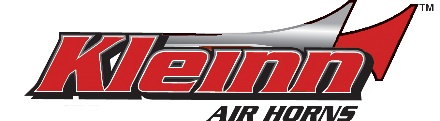 KLEINN INTRODUCES BOLT-ON TRAIN HORNS FOR RAM 1500 TRUCKS Kleinn Air Horns has released a new Vehicle Specific Onboard Air and Train Horn System for Ram 1500 trucks. Like all Kleinn vehicle specific systems, the kit is a direct fit, 100% bolt-on installation.  The USA-made mounting brackets make it easy to install the kit with common hand tools. 
The kit includes the Kleinn Beast™ 153.3 dB steel triple train horns, and a model 6350RC fully submersible waterproof compressor capable of inflating 37" tires, powering small air tools and inflating air bags.  Included with the kit is a quick-connect tire inflator with storage bag, and all the necessary hardware and fittings for a professional installation. Also available as an onboard air only system.Direct fit vehicle specific onboard air system with train hornsPowerful high output 150 PSI, 100% duty waterproof air compressorUSA-made steel 3-gallon air tank.USA-made powder coated custom mounting brackets.No drilling, cutting or welding requiredThe Beast™ model 230 triple train horn – 153.3 decibelsRemote mount quick-connect tire inflator with storage bag includedPart #:			RAM1500-230	 Link:https://kleinn.com/product/2009-2018-ram-1500-onboard-air-and-train-horn-system-ram1500-230/Description:		RAM 1500 Onboard Air System and Model 230 Train HornApplications:		2009 – 2018 Ram 1500 All (Except with winch behind front bumper)High Res Image:	https://www.dropbox.com/s/tr6np4246yfhy66/RAM1500-230.jpg?dl=0About Kleinn Air Horns:Kleinn Air Horns is the premier manufacturer of train horns, air compressors, onboard air systems and air horns for cars, trucks, RVs and SUVs.  Founded in 2006 and based in Tucson, AZ, Kleinn has consistently set the benchmark for quality and innovation in air compressor and air horn design.  With the development of the ProBlaster™ Air Horn Kits, Kleinn raised the bar with the 1-box solution to a perfectly matched air system and horn. Taking it one step further, Kleinn engineers went on to develop the industry’s only Direct Fit Vehicle Specific Horn Kits and Onboard Air Systems.  These kits feature custom mounting brackets and air tanks made in the USA. For Further Information Contact:Gary Wright      VP Sales & Marketing				Email                garyw@kleinn.comTelephone        520 579-1531 Ext. 7004